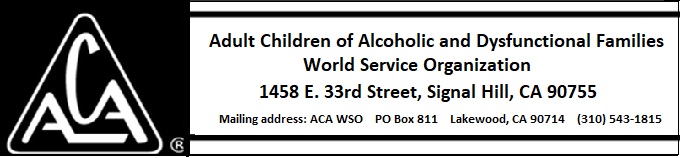 ARCHIVE COMMITTEE ACTIVITY THROUGH JANUARY 12, 2019There is no report this month.